SLBC 2016 New RepertoireHashem Melekh (Gad Elbaz)Tzion (Zusha)NiggunYihyu L’Ratzon (Elana Arian)Eileh Chamda Libi (Aronson)Brikh Rachamanah (Aronson)Yavo Shalom (Recht)Uzi [Psalm 59] (Warshawsky)Ashira (Razel)What Makes You Glow (Kraus)Ra’u Vanav (Yonatan Razel)Bayom Hahu (Allard)Shiru La’Adonai (Nichols)Bo-Esh (Chesler)Yismechu (Sammy Rosenbaum and Sam Rotenberg)Oseh Shalom (Recht)Hashem Melekh (Gad Elbaz)	       F			C		     G		    AmHashem Melekh! Hashem Malakh! Hashem Yimlokh, L’olam Va’ed  (x2)		       F    C     		     G		AmAhalel HaShem Elokim, V’agadleinu b’todahhhhh  (x2)	Am	      F		         C			GYud V’hey V’vav V’hey Hashem Elokeinu Hashem Echad (x2)2. Tzion (Zusha)Capo 3Am		  Am		        Dm               Am       E7              AmTzion Temaleh! Tzion Temaleh! Yibaneh Hamikdash, Yibaneh Hamikdash  (x2)Am           G           G            DWoahhhh Woahhh Woahhh Woahhh (x2)3. NiggunAm	   G	          CAyyy yaii yaii yai yai yaiiiiiii      C	      G		  AmAy yaii yaii yaii yaii yaii yaiiiii  [x2]	         Am	G	       Cya na nai nai naii naii naii naii naii naiiiii	          C	G	       Amya na nai nai naii naii naii naii naii naiiiii    [x2]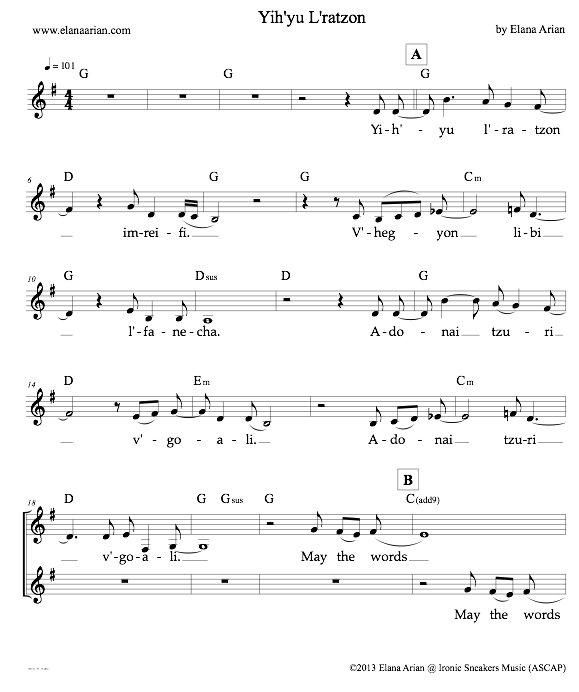 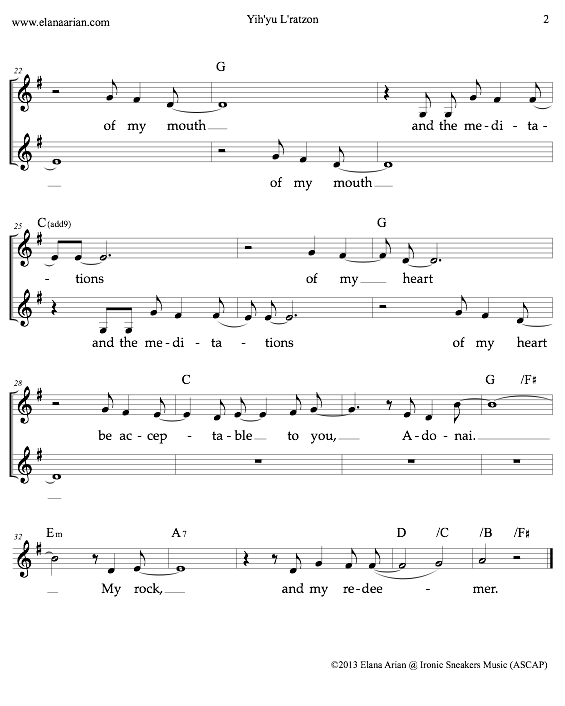 hi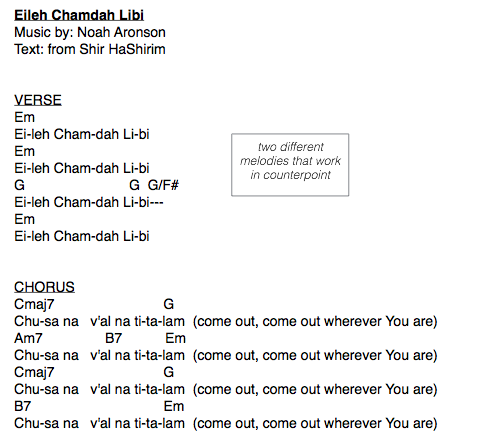 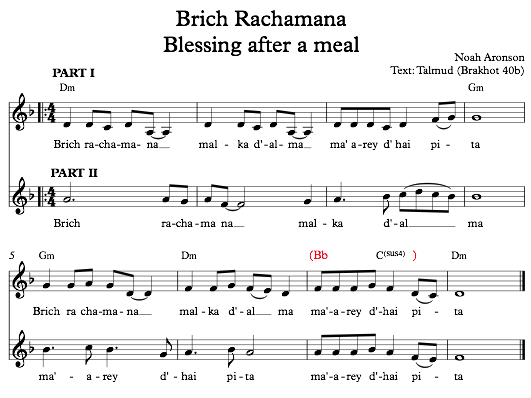 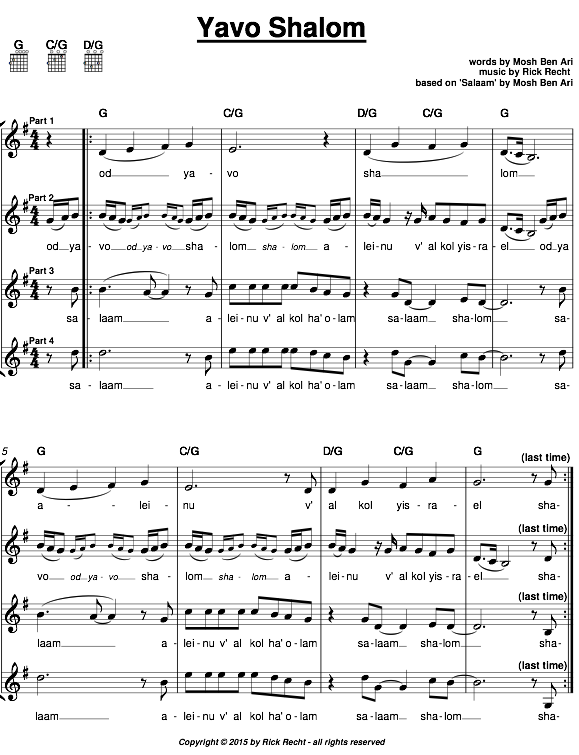 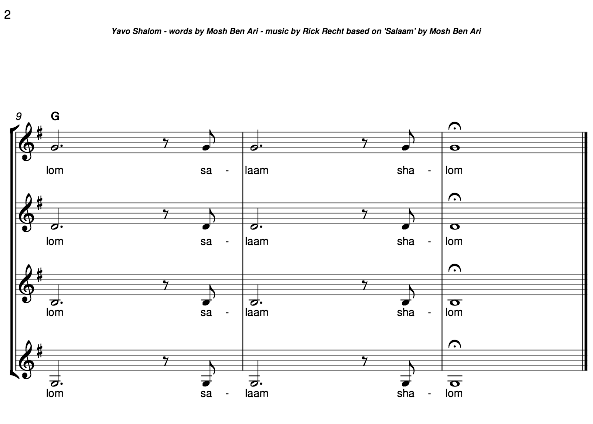 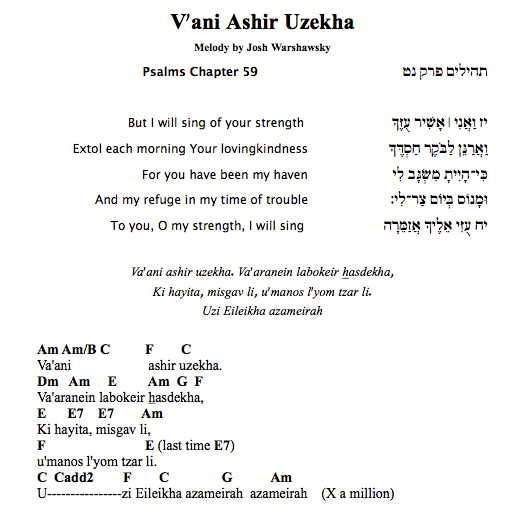 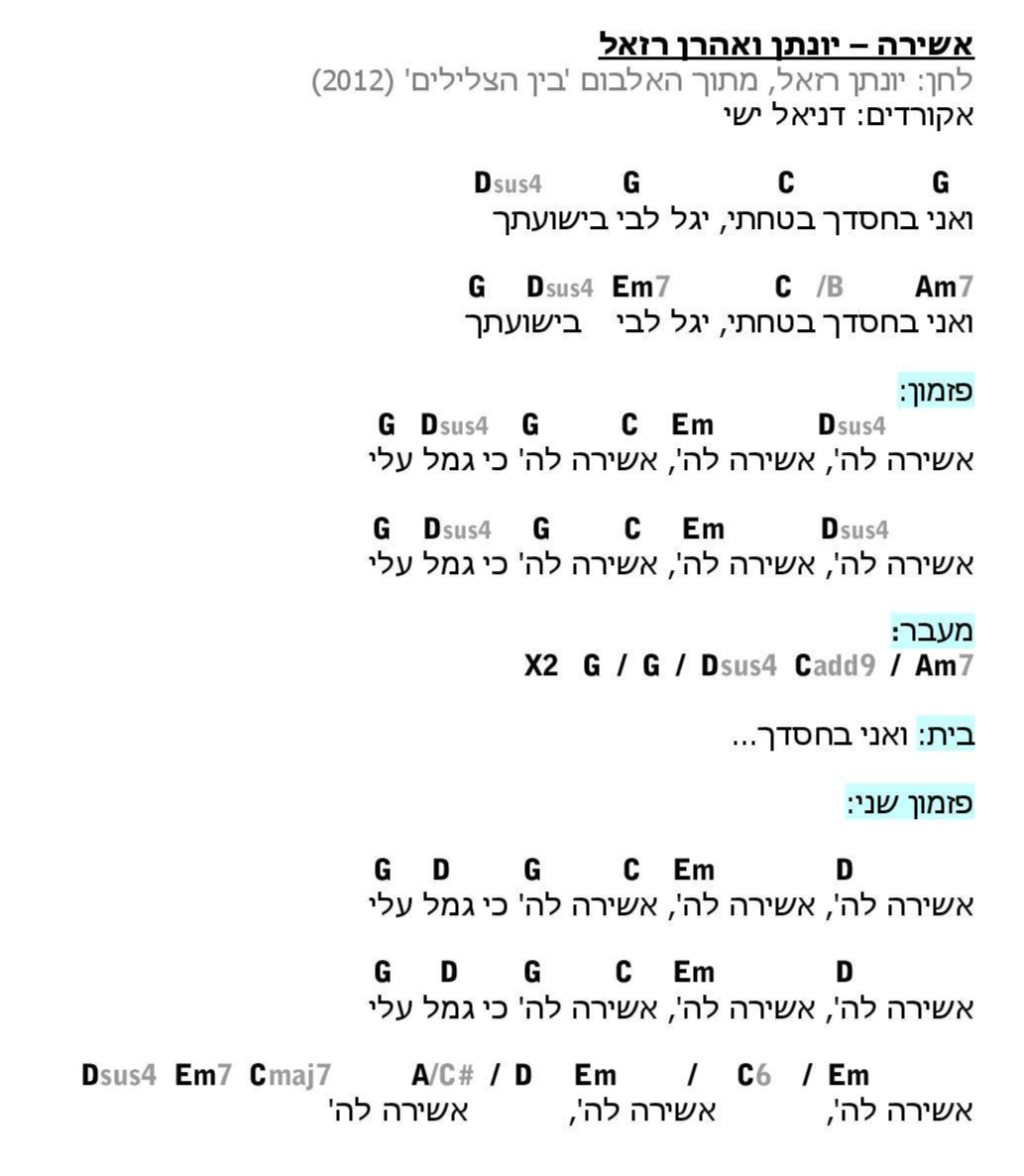 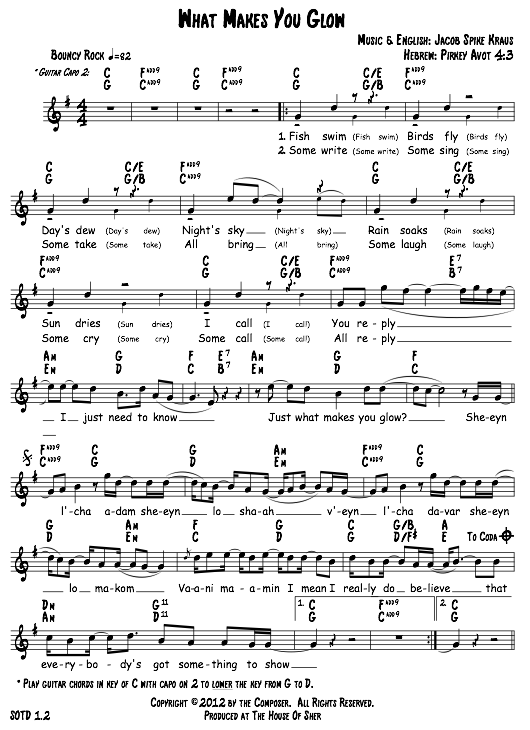 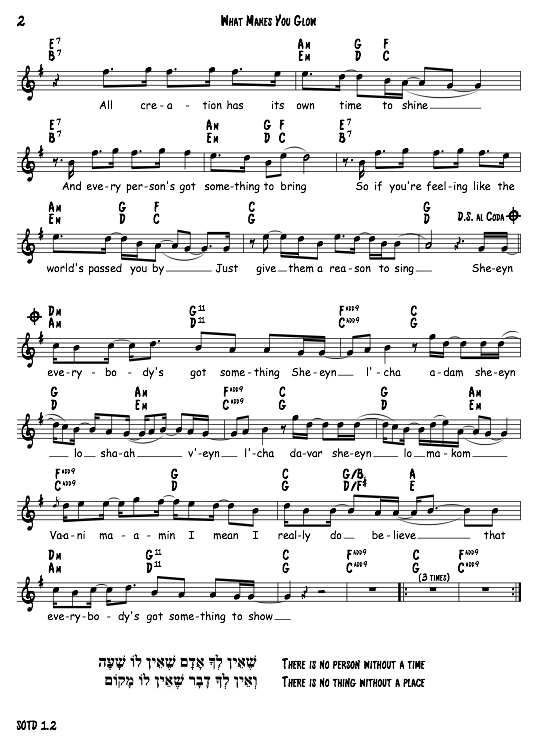 11. Ra-u vanav – Yonatan Razel   https://www.youtube.com/watch?v=XSIQiwi1YnQ(play this key, capo II)A                    D           A                         ERa-u vanav g’vurato shib’chu v’hodu lishmo                    D           F#m – C#mU-malchuto b’ratzon             D          E     Akib’lu aleihemChorus:A                                E                          f#m-DMoshe u’v’nei Yisrael l’cha anu shira                      A               E          AB’simcha rabah v’amru chulamNigun:A /   E /  D / E / A / E / AA / F#m / C#m / D /  E / A12. Bayom Hahu – Ellen Allard  (play this key, capo II)Am             Dm                      AmBayom hahu y’hiyeh Adonai echad                       DmU-sh’mo echad, G                   Amu-sh’mo echad.    } 2xAmOn that day God shall be oneAm                                           EAnd God’s name shall be one.  } 2x13. Shiru L’adonai – Dan Nichols    https://www.youtube.com/watch?v=68aGq6cAiXECHORUS:G                  D     A                        GShiru l’Adonai shiru shir chadashG               D                  AShiru l’Adonai kol ha-aretzG                    D      A                GShiru l’Adonai bar’chu sh’moG                       D            ABasru miyom l’yom y’shu-ato                G               D                 A                         G1.) Come on sing a song, sing it all day longG            D                       A                                 GSing it loud and clear, so the world can hear.G            D                        A                           GWhat a gift you bring, when aloud you sing,G                D                    A                     GCome on sing a song, sing a, sing a song     CHORUS2.) Come on sing a song, sing it all night long,Sing it soft and free so the world can seeHow you’ve made each day sweet in every wayCome on sing a song, sing a, sing a song      CHORUS14.	בואש – Boesh By Carol Chesler				[Before beginning the song, start with “We will, we will rock you!” clap – tap knees twice, then clap]Vamp on am/capo IIRAP: [done as call & response] Shabbos Afternoon,Eating good food,Eating bunk food,Eating junk food, Eating skunk food! Saturday night, What a fright,				In plain sight, Black and white,				Takin' a bite!				CHORUS2x {am  G  am  G  am  G		?בואש! בואש! מה יש? בואש! בואש! מה ישG am G am dm מה יש על הרצפה? אשפה אשפהG am G am dmמה יש בקיקר? אשפה אשפהG am G am dmמה יש בחדר? אשפה אשפה(silent) || E (silent) || E מה צריך אכשיו? נקיוןCHORUSמה יש בבית אם? אשפה אשפה מה יש באולם? אשפה אשפה מה יש באגם? אשפה אשפה ?מה צריך אכשיוCHORUSמה יש במועדון? אשפה אשפהמה יש במתבחון? אשפה אשפה מה יש באמפיתאתרון? אשפה אשפה מה צריך אכשיו? נקיון CHORUSNote: Read Chords Right to left following the Hebrew!All verse same as the first. With the refrain in between.Vamp on am/capo II(With the “We will Rock You” Clap --– tap knees twice, then clap] )RAP: [done as call & response]Shabbos Afternoon, Eating good food, Eating bunk food, Eating junk food, Eating skunk food! Saturday night, What a fright,	In plain sight, Black and white, Takin' a bite!CHORUSG  am   G   am   G   am       G   am   G   am   G am				Bo-esh! Bo-esh! Mah Yesh? Bo-esh! Bo-esh! Mah Yesh?Dm 			     Am G     Am     G Mah yesh al ha-ritzpah? Ash-pah ash-pah Dm 			Am G    Am     GMah yesh ba-kikar? Ash-pah, ash-pah Dm 			Am   G   Am    G Mah yesh ba-chadar? Ash-pah, ash-pah E || (silent) E || (silent) E Mah tzarich achshav?!? NIKAYON!!Mah yesh ba-beit am? Ash-pah ash-pah Mah yesh ba-ulam? Ash-pah, ash-pah Mah yesh ba-agam? Ash-pah, ash-pah Mah tzarich achshav?!? NIKAYON!!			CHORUSMah yesh ba-moadon? Ash-pah ash-pahMah yesh ba-mitbachon? Ash-pah, ash-pahMah yesh ba-ampatei-atron? Ash-pah, ash-pah Mah tzarich achshav?!? NIKAYON!! CHORUSNote: All verses same as the first, with a chorus in between 15. YismechuBy Sammy Rosenbaum					Jam in E minor blues					Amaj7 Bm7 C#m7 Amaj7 Bm7 C#m7 Yis- me- chu				Amaj7 Bm7C#m7 Amaj7 Bm7 C#m7 Ha- sha- mayim			Amaj7 Bm7C#m7 Amaj7 Bm7 C#m7 Ve –ta- gel		Amaj7 Bm7C#m7 Amaj7 Bm7 C#m7 ha - aretz				Amaj7 Bm7C#m7				D	A	E Yiram hayam um’lo’o					D	A	GOh Ya’loz sadai v’chol asher bo D	A	EOh Yiram hayam um’lo’oD (held) Em Jam				Ya’loz sadai v’chol asher bo 